                                                                                                               بسمه تعالي                                                                                                                                                                                                                                      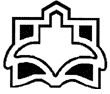 دانشگاه علوم پزشكي و خدمات بهداشتي و درماني اراك                                                                                                                                                                                                                                                                                                                                                                                                                                                                                                                                                                                                                                                                                     طرح  درس) آموزش آنلاین و مجازی) بخش الف:نام و نام خانوادگي مدرس:   				آخرين مدرك تحصيلي:  .............................           رشته تحصيلي:	                            مرتبه علمی: ..........................  گروه آموزشي: ....................... 	  نام دانشكده: ...............  				رشته تحصيلي فراگيران: ..............  مقطع: ............................عنوان واحد درسی به طور كامل:				  تعداد واحد: نیم واحد  		تعداد جلسه: ......................محل تدریس: .......................				 عنوان درس پيش نياز: ............                                                                                 بخش ب:قوانین آموزشی مورد نظر استاد وفق مقررات آموزشی:(هرقانونی مایلید بنویسید مانند:)هر یکشنبه منتظر محتوای جدید در سامانه نوید باشید.در گفتگوها شرکت کنید.تکالیف را در مهلت تعیین شده پاسخ دهید.اجازه دارید سوالات خود را در پیام یا گفتگو بپرسید.............موفق باشیدردیفجلسه هدف کلی جلسهاهداف ويژه رفتاري(بر اساس سه حيطه اهداف آموزشي: شناختي، عاطفي، روان حركتي)روش های یاددهی رفتار ورودیوسایل آموزشیفعالیت هاي يادگيريشيوه ارزشيابيشيوه ارزشيابيمنابع تدريسردیفجلسه هدف کلی جلسهاهداف ويژه رفتاري(بر اساس سه حيطه اهداف آموزشي: شناختي، عاطفي، روان حركتي)روش های یاددهی ارزشیابیوسایل آموزشیفعالیت هاي يادگيريمتددرصد1..............................دانشجو بتواند............................سخنرانی (آموزش آنلاین)پادکستپرسش و پاسخ در قسمت گفتگو (سامانه نوید)نقد فیلم در بخش گفتگو (سامانه نوید)نقد مقاله در بخش گفتگو (سامانه نوید)نقد تصویر(سامانه نوید)بحث و گفتگو در آموزش آنلاین همزمانحل مسئله....آشنایی با.......ارزشیابی با:-پرسش در گفتگو-پرسشنامه انلاین-سوال در ابتدای آموزش همزمانسامانه نویدادوب کانکتانواع نرم افزارهای تولید محتوااسکای رومشبکه های مجازیایمیلویکی پدیاوبلاگبحثانجام تکلیف جستجونقدحل مسئله...شرکت در بحث-؟ درصد انجام تکالیف ؟ درصدارزیابی همتایان ؟ درصدآزمون کتبی پایان ترم ؟ درصد (تشریحی و چهارگزینه ای)شرکت در بحث-؟ درصد انجام تکالیف ؟ درصدارزیابی همتایان ؟ درصدآزمون کتبی پایان ترم ؟ درصد (تشریحی و چهارگزینه ای)کتاب ............ صفحه ........................مقاله ..........جزوه ..................